Yvonne Tran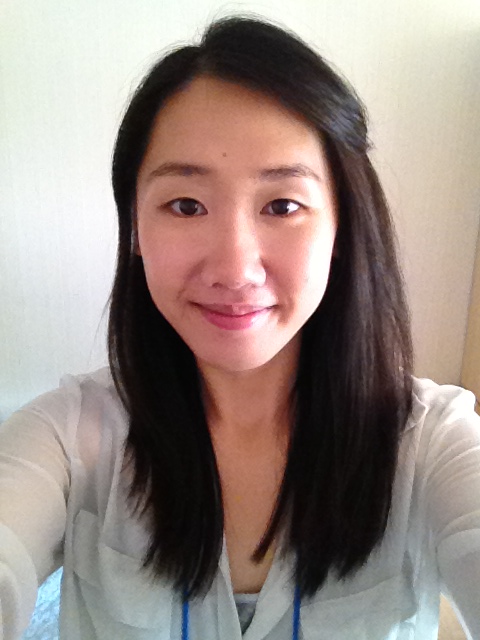 D.O.B: 1989/09/11
Seoul
South Korea  
 
Email:yvonnetran@hotmail.co.uk
Skype: yvonne.cassiopeia4ever             
Phone: 01086275213    
Personal aim:A passionate native English teacher (not Korean) from the UK. Have 1.5 years of teaching experience in Jeju-do. During my time in Korea, I have really enjoyed teaching. It is very rewarding to watch students learn and grow. I am looking for a new challenge for a new teaching position in the city of Seoul. Previously had E2 visa, but now changed to D10 Visa. Education:  University of Central Lancashire (graduated in July 2013)BA Honours  degree                  English language and linguistics and Chinese               Grade 2:1English modules: Foundations of English GrammarEnglish in EducationChild AcquisitionLanguage and GenderAdditional modules: Essential Skills for a Career in TeachingEmployment:TaLK English Teacher                Sagye Elementary School (Jeju-do)           Sept 2013 – July 2014TaLK English Teacher                Bukchon Elementary School (Jeju-do)      Sept 2014 – Jan 2015Planned and taught 3-4 classes daily:After-school English classes for grades 1-6 Curriculum classes for grades 3 - 6.Planned and taught day-care classes for grades 1 – 2. Planned and taught winter camp for grades 3 – 6. Prepared classes using provided textbooks and personal teaching materials including PowerPoints and worksheets.Focused on improving students’ grammar, listening, speaking and writing skills.Training:TaLK Orientation                              Elementary after-school training                               Aug 2013				        Certificate of completion.3 weeks intensive training with lectures on the following topics:   Teaching MethodologyClassroom and behaviour managementLesson planning and  creating materialsPracticum’s  on solo – teaching and  co – teachingTaLK In-Service Training online course – 15 units.Referees: Referees available upon request.